Newsletter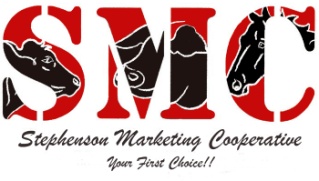 Volume 2, Issue 5	May  2019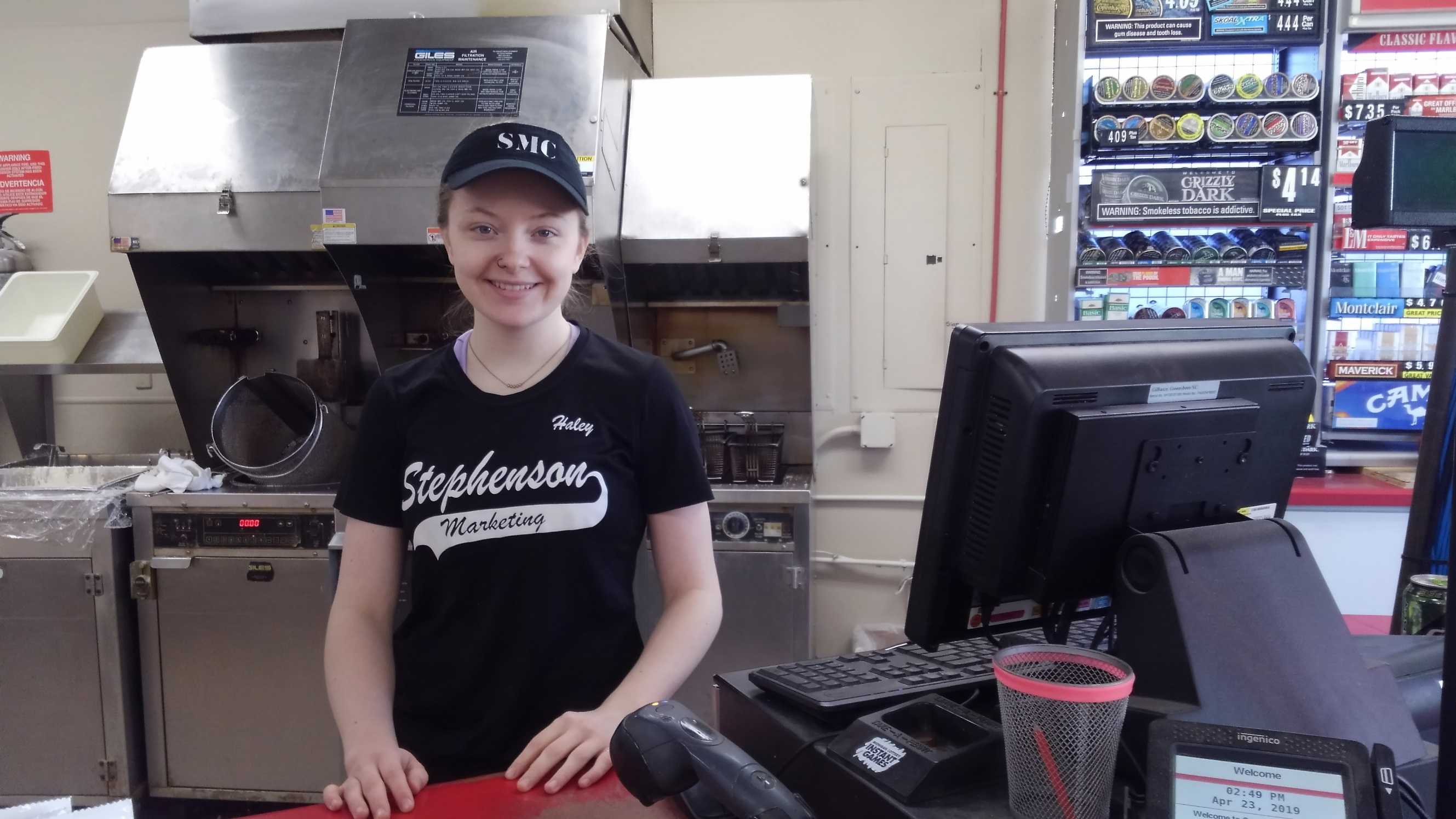 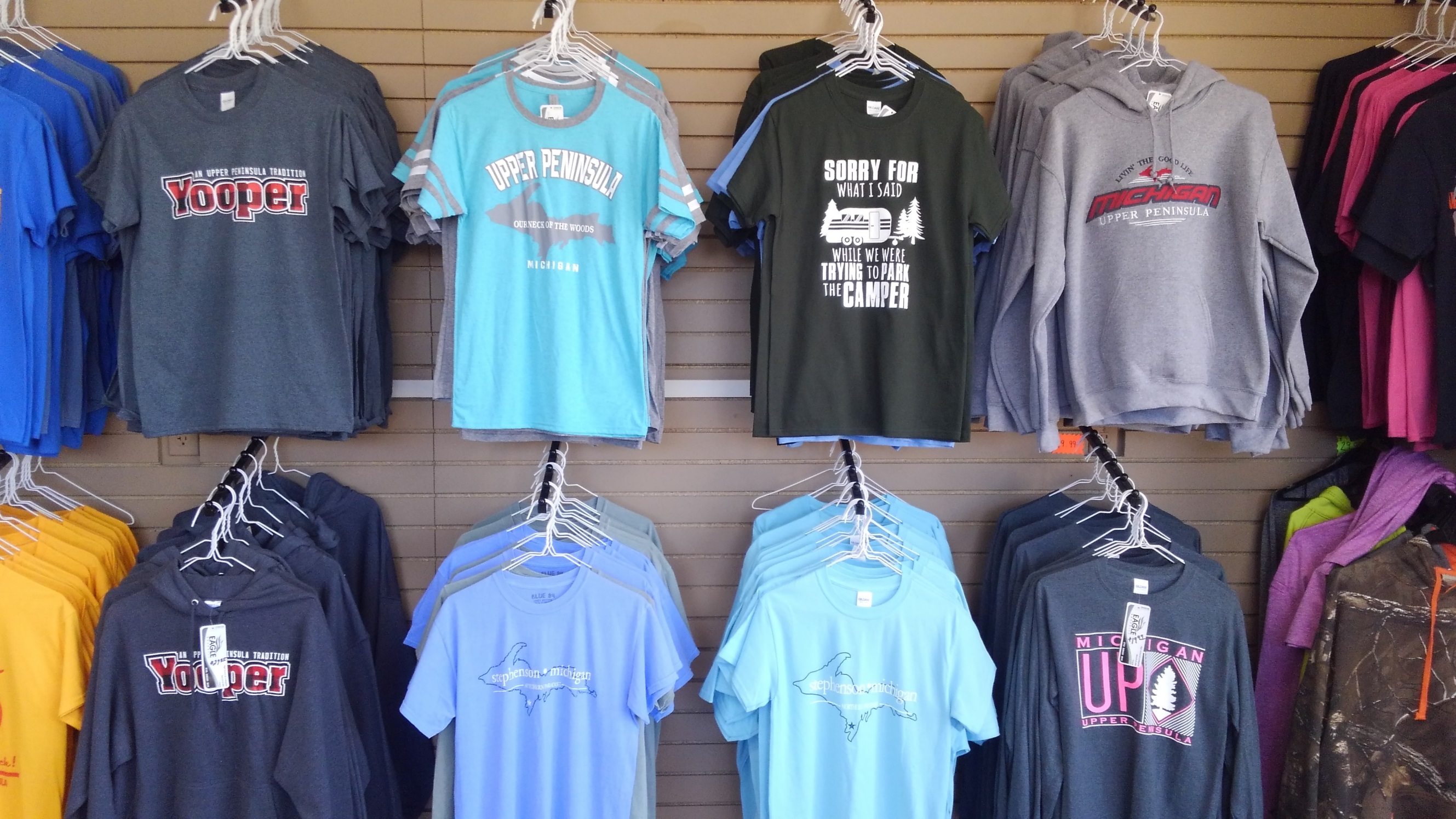 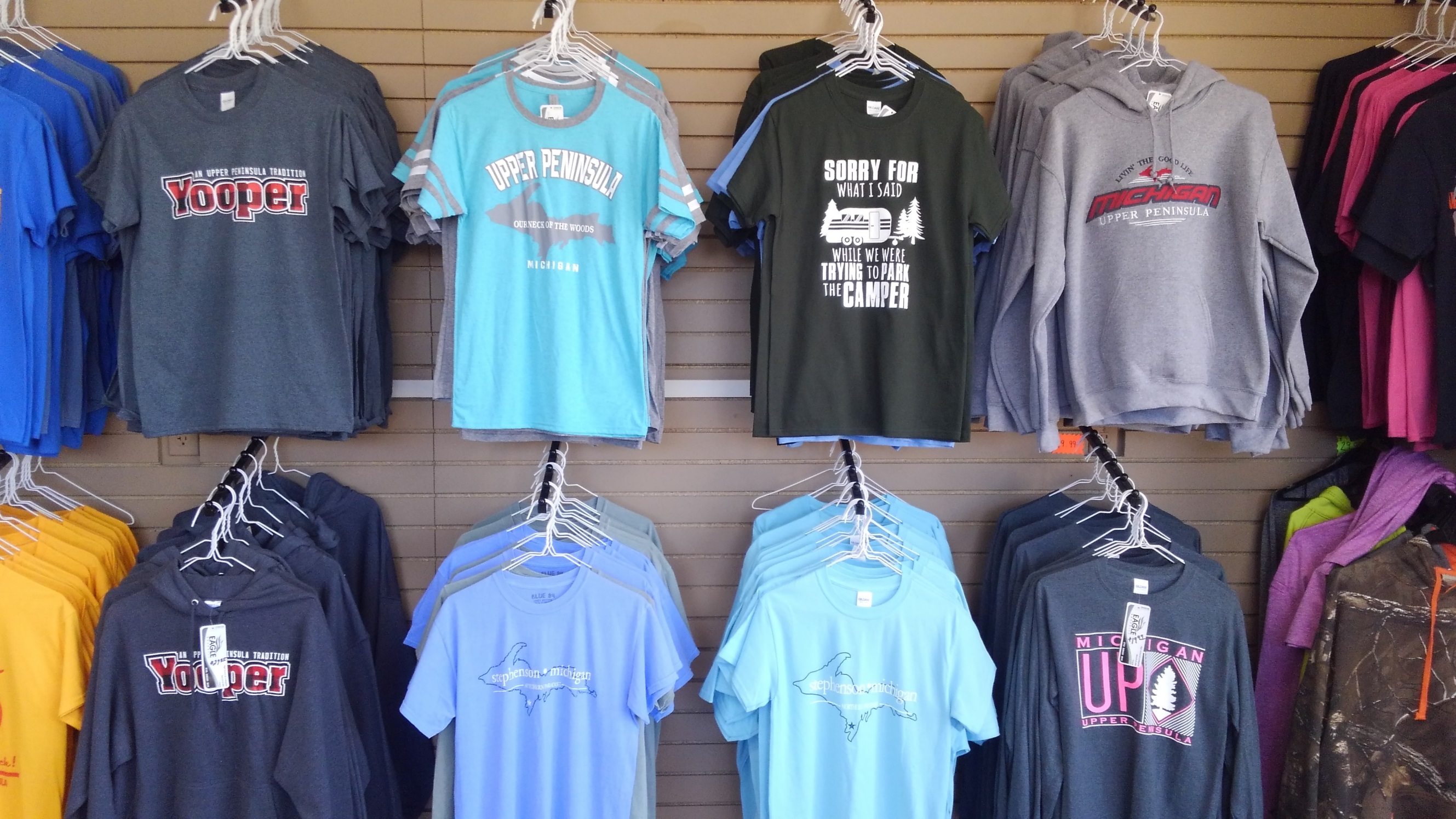 ‘$2.00 OFFSweatshirts and T-Shirts$2.00 off any regular pricedsweatshirt or t-shirt with this coupon.Valid at: Powers and Stephenson C-Store LocationsEXPIRES:  July 31, 2019 (One Per Customer)